Instructions for speakers to create a post on their own LinkedIn page that they will be presenting at the 2024 SPE International Polyolefins ConferenceBelow is an example of a LinkedIn Post for a speaker on their own LinkedIn pageI will be presenting at the 2024 SPE International Polyolefins Conference.  The title of my talk will be “Propelling Circularity and Climate Action Through Innovation and Technology”.  Click on the below graphic for details.   I hope to see you there.      www.PolyolefinsConference.org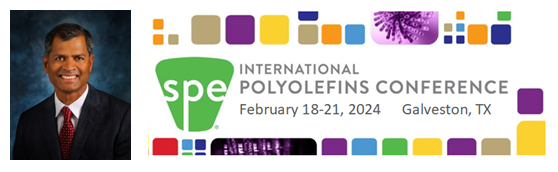 Customize the above post with your own talk title, apply the appropriate hyperlink to the graphic when you Post on LinkedIn, and customize your own graphic.  Apply a hyperlink to the graphic when posting on LinkedIn so it goes to your talk in the Pheedloop system.   Look up the url for your talk in Pheeloop by going to Speakers | 2024 SPE International Polyolefins Conference (pheedloop.com)Use the search function in the middle of the page Click on the box that shows up with your name below the search toolCopy the url for the Pheedloop page that has your bio and abstract for your talkTo create the graphic with your picture for your LinkedIn Post Use the graphic on the next pageMove the portrait picture from the graphic and replace it with your portrait picture.  You will have to size your picture properly, right click on your picture, go to “text wrap” and then choose “Tight”  so you can move it around easily on the pageYou will then have to open the Microsoft “Snipping Tool” (it is a program in Windows under Windows Accessories).  Click the “New” button in the Snipping Tool Program, and move the cursor to create a box around the graphic to copy it.  Make sure the width is at least twice as long as the height to show up in LinkedIn properly.  Save the graphic as a jpg on the hard drive of  your computer in an appropriate file by clicking on “file” and then “save as” in the Snipping Tool program.  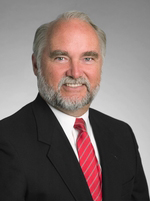 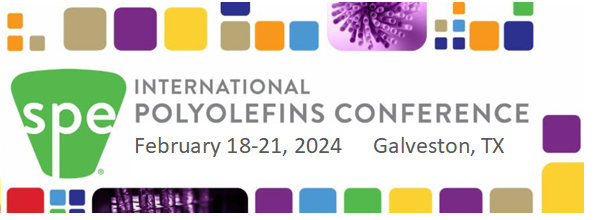 